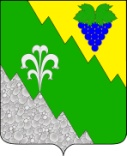 АДМИНИСТРАЦИЯ НИЖНЕБАКАНСКОГО СЕЛЬСКОГО ПОСЕЛЕНИЯ КРЫМСКОГО РАЙОНА ПОСТАНОВЛЕНИЕот 26.04.2013                                                                                                        №  119станица НижнебаканскаяОб утверждении проекта планировки и проекта межевания территории для размещения объекта «Реконструкция мостового перехода через реку Неберджай на автомобильной дороге Подъезд к ст-це Неберджаевская км 5+231 в Крымском районе»В соответствии со статьями 45, 46 Градостроительного кодекса Российской Федерации, с учетом протокола и заключения о результатах публичных слушаний по проекту планировки и проекту межевания территории для размещения объекта «Реконструкция мостового перехода через реку Неберджай на автомобильной дороге Подъезд к ст-це Неберджаевская км 5+231 в Крымском районе», постановляю:1. Утвердить проект планировки и проект межевания территории для размещения объекта «Реконструкция мостового перехода через реку Неберджай на автомобильной дороге Подъезд к ст-це Неберджаевская км 5+231 в Крымском районе».2. Специалисту 2 категории администрации Нижнебаканского  сельского поселения Крымского района (Сагириди):-опубликовать проект планировки и проект межевания территории для размещения объекта «Реконструкция мостового перехода через реку Неберджай на автомобильной дороге Подъезд к ст-це Неберджаевская км 5+231 в Крымском районе» в средствах массовой информации;-опубликовать настоящее постановление в средствах массовой информации.3. Контроль за выполнением настоящего постановления возложить на комиссию по вопросам по подготовке проекта Правил землепользования и
застройки Нижнебаканского сельского поселения Крымского района   (П.И.Ткаченко).4. Решение вступает в силу со дня его опубликования.Глава Нижнебаканского сельскогопоселения Крымского района						         А.А.Кукос